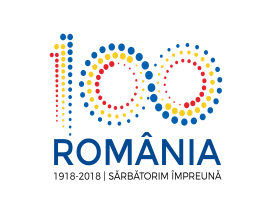 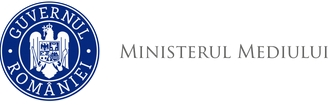                  Agenţia Naţională pentru Protecţia Mediului Nr.                   /  Rezultatele interviuluila concursul de recrutare pentru ocuparea unei funcții publice de execuție vacante în cadrul APM Cluj, Serviciul Buget, Financiar, Administrativ și Resurse Umanedin data de 17.12.2018 ora 14:00Eventualele contestaţii se pot depune în termen de cel mult 24 de ore de la data afişării rezultatului selecţiei dosarelor, respectiv până în data de 18.12.2018, orele 1530 la sediul A.P.M. Cluj, sub sancţiunea decăderii din acest drept.Afișat în data de 17.12.2018, ora 1530.Secretar ComisieAgenţia pentru Protecţia Mediului ClujNr.Crt.NUME PRENUMEPunctaj interviu Admis/Respins1.Budișan Călina 92Admis2. Cîmpan AureliaNu s-a prezentat la interviu